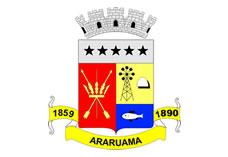 ESTADO DO RIO DE JANEIROPrefeitura Municipal de AraruamaSecretaria Municipal de SAÚDEFUNDO MUNICIPAL DE SAÚDE   EXTRATO DO CONTRATO DE PRESTAÇÃO DE SERVIÇOS Nº.011/SESAU/2019PARTES: MUNÍCIPIO DE ARARUAMA E SECRETARIA MUNICIPAL DE SAÚDE – SESAU (CONTRATANTE) e PROJETARE CONSTRUÇÃO, ARQUITETURA E URBANISMO EIRELI ME – CNPJ Nº.10.922.068/0001-81 (CONTRATADA).OBJETO: Contratação de empresa especializada para a Construção de uma Clínica de Saúde no Bairro Sobara – Araruama – RJ., conforme resultado da Tomada de Preços nº.004/2019, devidamente autuada no Processo Administrativo de nº.32.068/2018. VIGÊNCIA: 04 (quatro) meses, contados da anuência da ordem de início dos serviços expedida pela SOUSP.                                                                                                                                                                                                                         VALOR: R$192.701,81 (cento e noventa e dois mil e setecentos e um reais e oitenta e um centavos) sendo os recursos orçamentários e financeiros para a liquidação do presente objeto, correrão à conta do Programa de Trabalho nº.04.001.001.10.122.0028.1005, Elemento de Despesa nº. 4490519900, Empenho nº.00170/2019, Ficha nº.00399, Fonte de Recursos nº.120 – Aplicação Saúde 15% relativo ao exercício vigente.DATA DA CELEBRAÇÃO:  16 de abril de 2019.